lMADONAS NOVADA PAŠVALDĪBA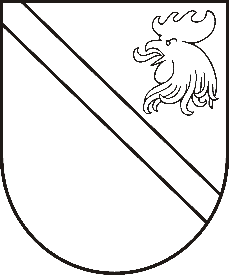 Reģ. Nr. 90000054572Saieta laukums 1, Madona, Madonas novads, LV-4801 t. 64860090, fakss 64860079, e-pasts: dome@madona.lv ___________________________________________________________________________MADONAS NOVADA PAŠVALDĪBAS DOMESLĒMUMSMadonā2018.gada 26.jūlijā								Nr.308									(protokols Nr.13, 19.p.)Par Bērzaunes pagasta pirmskolas izglītības iestādes “Vārpiņa” jaukta vecuma bērnu grupas atvēršanu Meža ielā 23, Mārcienas pagastā26.02.2018.Madonas novada pašvaldības dome pieņēma lēmumu Nr.70 “Par Mārcienas sākumskolas likvidēšanu”, ar kuru noteikts, ka tiek likvidēta Mārcienas sākumskola, nosakot, ka pirmskolas izglītības programma tiek nodota Bērzaunes pagasta pirmskolas izglītības iestādei “Vārpiņa”, nodrošinot pirmskolas izglītības programmas īstenošanu Meža iela 23, Mārciena, Mārcienas pagastā, Madonas novadā. Noklausījusies pašvaldības izpilddirektora Ā.Vilšķērsta sniegto informāciju, ņemot vērā likuma “Par pašvaldībām” 21.pantu, atklāti balsojot: PAR – 14 (Agris Lungevičs, Ivars Miķelsons, Artūrs Čačka, Andris Dombrovskis, Antra Gotlaufa, Artūrs Grandāns, Gunārs Ikaunieks, Valda Kļaviņa, Valentīns Rakstiņš, Andris Sakne, Rihards Saulītis, Inese Strode, Gatis Teilis, Kaspars Udrass), PRET – NAV,  ATTURAS – NAV, Madonas novada pašvaldības dome  NOLEMJ:Ar 2018.gada 1.augustu atvērt Bērzaunes pagasta pirmskolas izglītības iestādes “Vārpiņa” jauktā vecuma bērnu grupu, Meža iela 23, Mārciena, Mārcienas pagasts.Domes priekšsēdētājs						A.Lungevičs